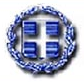       ΕΛΛΗΝΙΚΗ ΔΗΜΟΚΡΑΤΙΑ          ΝΟΜΟΣ ΜΑΓΝΗΣΙΑΣΔΗΜΟΣ  ΖΑΓΟΡΑΣ-ΜΟΥΡΕΣΙΟΥ			              ΑΝΑΚΟΙΝΩΣΗΕνημερώνουμε τους κατοίκους  και ειδικότερα οι επαγγελματίες της περιοχής του Δήμου Ζαγοράς – Μουρεσίου, σχετικά με το θέμα που έχει  προκύψει με τους συμβασιούχους που εργάζονται στην Υπηρεσία Καθαριότητας.Το θέμα αυτό ίσως δημιουργήσει πρόβλημα στην αποκομιδή των απορριμμάτων. Θα προσπαθήσουμε να κάνουμε το καλύτερο δυνατό  για να επανέλθει το πρόγραμμα στην κανονικότητά του. Παρακαλούμε για την κατανόησή σας.Από τον Δήμο Ζαγοράς Μουρεσίου